NurseryEssentialsSuggested QuantityCribCrib mattressDresserChanging tableChanging padCrib sheetsWaterproof crib padsWearable blanketsSwaddling blanketsExtrasSuggested QuantityGlider rocker & ottomanCrib mobileDiaper stackerNursery storageArmoireHamperBassinetBassinet sheets Sheet savers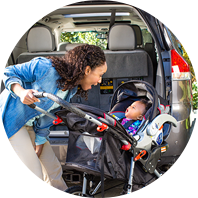 Car Seats & TravelEssentialsSuggested QuantityInfant car seatStrollerBaby carrierExtrasSuggested QuantityCar seat baseCar seat head supportCar seat toysSunshadeBaby mirrorInfant car seat coverConvertible car seat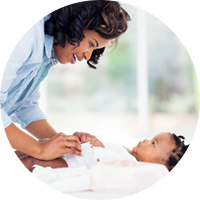 DiaperingEssentialsDiapers (boxes)Baby wipes (boxes)Diaper bagDiaper ointmentExtrasSuggested QuantityDiaper pailWipes warmerPortable changing pad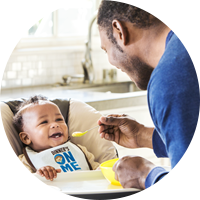 Feeding & NursingEssentialsSuggested QuantityHigh chairBreast pumpBreast milk storageNursing pillowNursing stoolBaby bottlesBottle nipplesBibsBurp clothsNursing BrasExtrasSuggested QuantityBreast careNursing cover upPacifiersBottle warmerBottle sterilizerTeethersBaby spoonsBottle drying rackBottle brush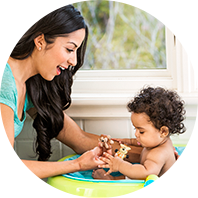 Bathing & Infant CareEssentialsSuggested QuantityBaby bathtubBaby towelsWashclothsGrooming kitNasal aspiratorBaby shampooExtrasSuggested QuantityBath toysHumidifierAir purifierBaby lotion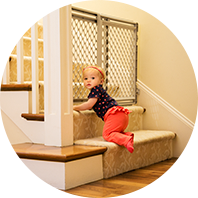 Health & SafetyEssentialsSuggested QuantityBaby monitorThermometerSafety gatesOutlet coversExtrasSuggested QuantityInfant acetaminophenInfant gas relief dropsTeething relief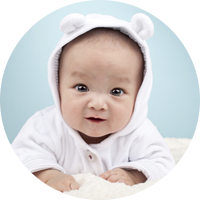 Clothing & ShoesEssentialsSuggested QuantityOnesiesSide snap shirtsSleep 'N PlaySocksBaby capsBaby booties & socksExtrasSuggested QuantityBaby shoesBaby shirtsBaby pantsOutfit sets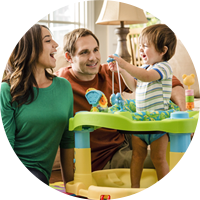 Activities & ToysEssentialsSuggested QuantityInfant swingBouncerPlayardToysBooksExtrasSuggested QuantityActivity gymWalkerJumperPlay mat